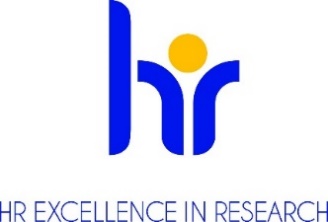 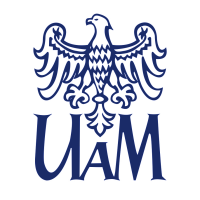  ADAM MICKIEWICZ UNIVERSITY, POZNAN ANNOUNCESA COMPETITIONfor the position of a student/scholarship grantee 
at the Faculty of Englishin the project “Semantic universals of classifier systems”number 2022/47/B/HS2/02999Basic informationResearch discipline (research field): Language sciences, linguisticsNumber of work hours per week including a task-based work schedule (if applicable): Type of an employment contract and expected duration of employment: Fixed-term stipend contract: 3 yearsAnticipated job starting date: 1 December 2023Workplace location:Faculty of English, Adam Mickiewicz University, Collegium Heliodori Święcicki, ul. Grunwaldzka 6, 60-780 Poznań, PolandMonthly salary:5000 PLNApplication deadline and process:24 November 2023Email: kilarski@amu.edu.pl (PI Marcin Kilarski), with the email’s subject: “application 2022/47/B/HS2/02999_[applicant’s surname]”Required documentsApplication form/letter of the candidate; Curriculum Vitae; Diplomas or certificates issued by colleges and universities attesting to education and degrees or titles held (in case of academic degrees obtained abroad - the documents must meet the equivalence criteria set out in Article 328 of the Act of 20 July 2018 Law on Higher Education and Science (Journal of Laws of 2023, item 742 ; Polish:  Dziennik Ustaw 2023 poz. 742 t.j.); Information on the Applicant’s research, teaching and organizational achievements,A cover letter explaining the applicant’s motivation and qualifications related to the aims of the research project.Consent to the processing of personal data as follows: In accordance with Article 6 (1) (a) of the General Data Protection Regulation of 27 April 2016. (OJ EU L 119/1 of 4 May 2016) I consent to the processing of personal data other than: first name, (first names) and surname; parents' first names; date of birth; place of residence (mailing address); education; previous employment history, included in my job offer for the purpose of the current recruitment.";Conditions of the competition determined by the competition committee Determination of qualifications: (researcher profile) according to the Euraxess guidelines  X  (R1) First Stage Researcher (up to the point of PhD)(R2) Recognised Researcher (PhD holders or equivalent who are not yet fully independent)(R3) Established Researcher (researchers who have developed a level of independence)(R4) Leading Researcher (researchers leading their research area or field)Job Offer descriptionThe student will take part in a Polish-French-Swedish project on classifier systems. Its aims are to create a database of over 3000 languages and analyse the types of classifiers and their semantics. The student will gather data and conduct qualitative and quantitative analyses on classifier types and the semantic values found in classifier systemscontribute to conference presentations and publicationsFor further information see the project page at https://clf-systems.github.io. Requirements and qualificationsThe competition is open to individuals who meet the requirements specified in Article 113 of the Law on Higher Education and Science of 20 July 2018 (Journal of Laws of 2023, item 742,  Article 113 as amended) and who meet the following requirements:A BA degree Current status as a student at AMUFamiliarity with basic linguistic terminology in the area of morphology, syntax and semanticsRequired languagesLanguage: EnglishLevel: goodRequired research, teaching or mixed experienceOptional qualifications include:Familiarity with basic issues and terminology in the area of linguistic typologyFamiliarity with quantitative computational analyses and programming languages (e.g. Python, R)Participation in research projectsAuthorship or co-authorship of a conference presentation Authorship or co-authorship of a scholarly publication Benefitsan atmosphere of respect and cooperationEligibility criteria Completed courses in linguisticsCompetence in English and other languagesParticipation in research projectsConference presentations and publicationsThe selection process Competition committee begins working no later than 14 days after the deadline for submission of documents: 25/11/2023Formal evaluation of submitted proposals: 25-26/11/2023  Call to provide additional or missing documents if necessary. Selection of candidates for the interview stage: 26/11/2023Interviews for candidates who meet the formal requirements: 27-29/11/2023The committee has the right to request external reviews of candidates' work or to ask candidates to conduct teaching assignments with an opportunity for student evaluation.The chair of the competition committee announces the results and informs the candidates: 30/11/2023. This information will include justification with a reference to candidates' strengths and weaknesses. Submitted documents will be sent back to candidates.Prospects for professional developmentCooperation as part of an international research teamSkills in the analysis of linguistic data and presentation of research resultsA solid background for a PhD in linguistic typology or a related area of linguisticsParticipation in further research projectsRODO Information Clause :Pursuant to Article 13 of the General Data Protection Regulation of 27 April 2016. (Official Journal of the EU L 119 of 04.05.2016) we inform that:The controller of your personal data is Adam Mickiewicz University, Poznań with the official seat: ul. Henryka Wieniawskiego 1, 61 - 712 Poznań.The personal data controller has appointed a Data Protection Officer overseeing the correctness of the processing of personal data, who can be contacted via e-mail: iod@amu.edu.pl.The purpose of processing your personal data is to carry out the recruitment process for the indicated job position.The legal basis for the processing of your personal data is Article 6(1)(a) of the General Data Protection Regulation of 27 April 2016 and the Labour Code of 26 June 1974. (Journal of Laws of 1998 N21, item 94 as amended).Your personal data will be stored for a period of 6 months from the end of the recruitment process.Your personal data will not be made available to other entities, with the exception of entities authorized by law. Access to your data will be given to persons authorized by the Controller to process them in the performance of their duties.You have the right to access your data and, subject to the law, the right to rectification, erasure, restriction of processing, the right to data portability, the right to object to processing, the right to withdraw consent at any time.You have the right to lodge a complaint to the supervisory authority - the Chairman of the Office for Personal Data Protection, ul.Stawki 2, 00 - 193 Warsaw.Providing personal data is mandatory under the law, otherwise it is voluntary.Your personal data will not be processed by automated means and will not be subject to profiling.